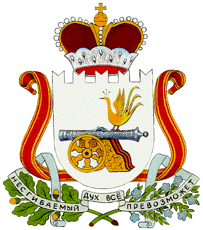 АДМИНИСТРАЦИЯХОХЛОВСКОГО СЕЛЬСКОГО ПОСЕЛЕНИЯСМОЛЕНСКОГО РАЙОНА СМОЛЕНСКОЙ ОБЛАСТИПОСТАНОВЛЕНИЕот 27 июня 2023                                                                                                      № 123Об утверждении Положения о порядке принятия гражданами Российской Федерации, являющимися членами казачьих обществ, обязательств по несению муниципальной службы в Администрации Хохловского сельского поселения Смоленского района Смоленской области	В соответствии с пунктом 3 Указа Президента Российской Федерации от 07.10.2009 № 1124 «Об утверждении Положения о порядке принятия гражданами Российской Федерации, являющимися членами казачьих обществ, обязательств по несению государственной и иной службы»АДМИНИСТРАЦИЯ ХОХЛОВСКОГО СЕЛЬСКОГО ПОСЕЛЕНИЯ СМОЛЕНСКОГО РАЙОНА СМОЛЕНСКОЙ ОБЛАСТИ ПОСТАНОВЛЯЕТ:Утвердить прилагаемое Положение о порядке принятия гражданами Российской Федерации, являющимися членами казачьих обществ, обязательств по несению муниципальной службы в Администрации Хохловского сельского поселения Смоленского района Смоленской области.Настоящее постановление разместить на официальном сайте Администрации Хохловского сельского поселения Смоленского района Смоленской области Постановление вступает в силу со дня его официального опубликования.Глава муниципального образованияХохловского сельского поселенияСмоленского района Смоленской области                                 Е.Л.Мамонтова                 УТВЕРЖДЕНОпостановлением Администрации Хохловского сельского поселения Смоленского районаСмоленской областиот 27 июня 2023 № 123ПОЛОЖЕНИЕо порядке принятия гражданами Российской Федерации, являющимися членами казачьих обществ, обязательств по несению муниципальной службы в Администрации Хохловского сельского поселения Смоленского района Смоленской области1. Настоящим Положением определяется порядок принятия гражданами Российской Федерации, являющимися членами казачьих обществ, обязательств по несению муниципальной службы в Администрации Хохловского сельского поселения Смоленского района Смоленской области (далее соответственно – служба, Администрация).2. Обязательства по несению службы принимают члены хуторских, станичных, городских, районных (юртовых), окружных (отдельских) казачьих обществ, созданных в соответствии с Федеральным законом от 5 декабря 2005 года N 154-ФЗ "О государственной службе российского казачества".3. Работа по принятию обязательств по несению службы организуется атаманами соответствующих казачьих обществ в соответствии с Указом Президента Российской Федерации от 07 октября 2009 года № 1124 «Об утверждении Положения о порядке принятия гражданами Российской Федерации, являющимися членами казачьих обществ, обязательств по несению государственной и иной службы».4. Члены казачьего общества представляют в письменной форме заявления о принятии обязательств по несению службы (далее – заявление) на имя атамана соответствующего казачьего общества.Атаман казачьего общества представляет заявления вместе с необходимыми документами на рассмотрение высшего представительного органа (общего собрания, круга, сбора, схода) хуторского, станичного, городского или районного (юртового) казачьего общества (далее – общее собрание казачьего общества).5. Общее собрание казачьего общества на основании письменных заявлений членов казачьего общества принимает решение о принятии членами казачьего общества обязательств по несению службы (далее – решение).6. Решение общего собрания казачьего общества оформляется в письменной форме и подписывается атаманом казачьего общества.7. Численность членов казачьего общества, заявления которых утверждены общим собранием казачьего общества, фиксируется в решении этого общего собрания по каждому виду службы отдельно. К решению прилагаются сведения о количестве членов казачьего общества, которые в установленном порядке заключили индивидуальные трудовые договоры о прохождении службы.8. Решение общего собрания казачьего общества должно быть согласовано с атаманом вышестоящего казачьего общества.Решение общего собрания хуторского, станичного или городского казачьего общества, входящего в состав районного (юртового) казачьего общества, согласовывается с атаманом районного (юртового) казачьего общества.Решение общего собрания районного (юртового) казачьего общества, входящего в состав окружного (отдельского) казачьего общества, а также решение общего собрания хуторского, станичного или городского казачьего общества, входящего непосредственно в состав окружного (отдельского) казачьего общества, согласовываются с атаманом окружного (отдельского) казачьего общества.Решение общего собрания окружного (отдельского) казачьего общества, входящего в состав войскового казачьего общества, согласовывается с атаманом войскового казачьего общества.9. Атаман окружного (отдельского) казачьего общества в соответствии с установленными порядком и сроками уведомляет атамана соответствующего войскового казачьего общества о согласовании решения общего собрания нижестоящего казачьего общества о принятии членами этого казачьего общества обязательств по несению службы.10. Принятые членами казачьего общества обязательства по несению службы, согласованные в установленном порядке с Администрацией, отражаются в уставе казачьего общества.11. Внесение изменений в устав казачьего общества осуществляется в порядке, установленном законодательством Российской Федерации.